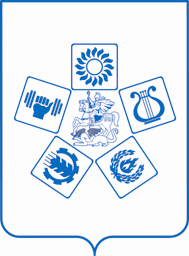 АДМИНИСТРАЦИЯМУНИЦИПАЛЬНОГО ОБРАЗОВАНИЯЛЮБЕРЕЦКИЙ МУНИЦИПАЛЬНЫЙ РАЙОН
МОСКОВСКОЙ ОБЛАСТИ18.01.2017	№ 44-ПАГ. ЛюберцыО проведении общественных слушанийпо вопросу комплексного благоустройствадворовых территорий городского округа Люберцы в 2017 годуВ соответствии с Федеральным законом от 06.10.2003 № 131-ФЗ              «Об общих принципах организации местного самоуправления в Российской Федерации», Законом Московской области от 30.12.2014 № 191/2014-ОЗ«О благоустройстве в Московской области», распоряжением Министерства жилищно-коммунального хозяйства Московской области от 07.08.2015                     № 180-РВ «Об утверждении Правил благоустройства территории Люберецкого муниципального района Московской области», Уставом Люберецкого муниципального района, Постановлением администрации Люберецкого муниципального района от 29.12.2016 № 3309-ПА «Об организации местного самоуправления в переходный период на территории городского округа Люберцы Московской области», решением Совета депутатов Люберецкого муниципального района от 30.12.2016 №174/27 «Об организации местного самоуправления в переходный период на территории городского округа Люберцы Московской области», муниципальной программой «Содержание       и развитие жилищно – коммунального хозяйства Люберецкого муниципального района Московской области на 2017-2021 годы», утвержденной Постановлением администрации Люберецкого муниципального района Московской области от 01.12.2016 № 2927-ПА (в редакции Постановления администрации Люберецкого муниципального района Московской области      от  № 2928-ПА), с целью ознакомления жителей городского округа Люберцы с планом работ по комплексному благоустройству дворовых территорий, постановляю: 1. Назначить общественные слушания по вопросу комплексного благоустройства дворовых территорий городского округа Люберцы в 2017 году.2. Провести общественные слушания, указанные в п. 1 настоящего постановления, 26.01.2017 в 18 часов 00 минут по адресу: г. Люберцы,            ул. Октябрьский проспект, д. 200 (Люберецкий районный Дворец культуры).3. Назначить председательствующим на общественных слушаниях Руководителя администрации города Люберцы Алёшина А.Н.4. Управлению благоустройства администрации города Люберцы     (Калюта В.М.) обеспечить:4.1. Подготовку и проведение общественных слушаний;4.2. Оформление результатов общественных слушаний;4.3. Обобщение поступивших письменных обращений.5. Управлению делами администрации (Акаевич В.Г.) обеспечить техническое сопровождение общественных слушаний, опубликовать настоящее постановление в средствах массовой информации и разместить                           на официальном сайте администрации Люберецкого муниципального района          в сети «Интернет».6. Контроль за исполнением настоящего Постановления оставляю             за собой.Руководитель администрации 				               И.Г. Назарьева